BAB IIIMETODOLOGI PENELITIAN3.1	Metode Penelitian yang Digunakan3.1.1	Metode PenelitianPenelitian pada dasarnya untuk menunjukan kebenaran dan pemecahan masalah atas apa yang diteliti untuk mencapai tujuan tersebut, dilakukan suatu metode yang tepat dan relevan untuk tujuan yang diteliti. Menurut Sugiyono (2016:2) metode penelitian adalah:“Metode penelitian adalah cara ilmiah untuk mendapatkan data dengan tujuan dan kegunaan tertentu”Penelitian ini penulis menggunakan metode penelitian kuantitatif dengan pendekatan metode desktiptif verifikatif. Menurut Sugiyono (2015:13) metode penelitian kuantitatif adalah: “Analisis data yang menggunakan statistic berupa statistik deskriptif daninferensial/induktif”’Menurut Moch. Nazir (2011:54) metode penelitian deskriptif adalah: “Suatu metode dalam meneliti status sekelompok manusia, suatu objek, suatu set kondisi, suatu sistem pemikiran, ataupun suatu kelas peristiwa pada masa sekarang. Tujuan dari metode deskriptif ini adalah untuk membuat deskripsi, gambaran atau lukisan secara sistematis, faktual danakurat mengenai fakta-fakta, sifat-sifat serta hubungan antar fenomena yang diselidiki”.Dalam penelitian ini metode Deskriptif digunakan untuk menghubungkan atau mendeskripsikan Profitabilitas, Leverage, dan Return Saham. Sedangkan metode verifikatif menurut Moch. Nazir (2011:91) adalah : “Metode penelitian yang bertujuan untuk mengetahui hubungan kausalitas antar variabel melalui suatu pengujian hipotesis melalui suatu perhitungan statistik sehingga didapat hasil pembuktian yang menunjukan hipotesis ditolak atau diterima”Tujuan dari penelitian verifikatif adalah sebagai syarat yang dibutuhkan untuk menjelaskan hubungan kausalitas dari satu atau lebih variabel independen terhadap satu variabel dependen. Penerapan dalam penelitian ini untuk melihat pengaruh Profitabilitas, Leverage, dan Return Saham.3.1.2	Objek PenelitianMenurut Sugiyono (2010:38) mendefinisikan objek penelitian sebagai berikut :“Objek penelitian adalah suatu atribut atau sifat dari orang, objek atau kegiatan yang mempunyai variabel tertentu yang ditetapkan oleh peneliti untuk dipelajari dan kemudian ditarik kesimpulannya.”3.1.3  Unit PenelitianUnit penelitian adalah unit yang diteliti dan dianalisis. Dalam penelitian ini yang menjadi objek penelitian yaitu profitabilitas, dan leverage sebagai variabel independen  dan  return sahamsebagai variabel dependen dan tercantum dalam laporan keuangan pada perusahaan minyak bumi dan gas yang terdaftar di Bursa Efek Indonesia (BEI) selama periode 2012 sampai dengan 2016.3.1.4 Pendekatan Penelitian  Dalam penelitian ini penulis menggunakan pendekatan metode desktiptif verifikatif.Menurut Moch. Nazir (2011:54) mengemukakan pengertian metode penelitian deskriptif adalah: “Suatu metode dalam meneliti status sekelompok manusia, suatu objek, suatu set kondisi, suatu sistem pemikiran, ataupun suatu kelas peristiwa pada masa sekarang. Tujuan dari metode deskriptif ini adalah untuk membuat deskripsi, gambaran atau lukisan secara sistematis, faktual dan akurat mengenai fakta-fakta, sifat-sifat serta hubungan antar fenomena  yang diselidiki”.     Sedangkan metode verifikatif menurut Moch. Nazir (2011:91) adalah : “Metode penelitian yang bertujuan untuk mengetahui hubungan kausalitas   antar variabel melalui suatu pengujian hipotesis melalui suatu   perhitungan statistik sehingga didapat hasil pembuktian yang   menunjukan hipotesis ditolak atau diterima”3.1.5	Model PenelitianModel penelitian adalah abstraksi dari fenomena yang sedang diteliti yaitu mengenai pengaruh profitabilitas dan leverageterhadap return saham. Adapun model penelitian ini dapat dilihat dari dalam gambar berikut ini :Gambar 3.1Model Penelitian3.2	Definisi dan Operasionalisasi Variabel Penelitian3.2.1	Definisi Variabel Penelitian	Dalam sebuah penelitian terdapat beberapa variabel yang harus ditetapkan dengan jelas sebelum mulai pengumpulan data. Menurut Sugiyono (2016:60) definisi variabel penelitian adalah: “Segala sesuatu yang berbentuk apa saja yang ditetapkan oleh peneliti untuk dipelajari sehingga diperoleh informasi tentang hal tersebut, kemudian ditarik kesimpulannya”.Variabel Independen Menurut Sugiyono (2010:59) definisi variabel independen yaitu: “Variabel yang mempengaruhi atau yang menjadi sebab perubahannya atau timbulnya variable dependen (terikat)”. Variabel indpenden dalam penelitian ini terdiri atas Profitabilitas, dan Leverage.Profitabilitas (X1)Menurut Sartono (2010:122), rasio profitabilitas adalah:‘’Kemampuan perusahaan memperoleh laba dalam hubungannya dengan penjualan, total aktiva maupun modal sendiri. Dengan demikian bagi investor jangka panjang akan sangat berkepentingan dengan analisis profitabilitas ini.”Dalam penelitian ini, pengukuran profitabilitas yang digunakan oleh peneliti adalah ROA (return on assets). ROA ini menggambarkan tingkat pengembalian (return) atas investasi yang ditanamkan oleh investor dari pengelolaan seluruh aktiva yang digunakan oleh manajemen suatu perusahaan. Menurut Sartono (2010:123) definisi ROA adalah: “Menunjukkan kemampuan perusahaan menghasilkan laba dari aktiva yang dipergunakannya.Rasio Leverage (X2)Dalam Penelitian ini penulis menggunakan definisi menurut Fahmi (2013:127), pengertian rasio leverage adalah: “Mengukur seberapa besar perusahaan dibiayai dengan utang. Penggunaan utang yang terlalu tinggi akan membahayakan perusahaan karena akan masuk dalam kategori extreme leverage, yaitu perusahaan terjebak dalam tingkat utang yang tinggi dan sulit untuk melepaskan beban utang tersebut. Karena itu perusahaan sebaiknya harus menyeimbangkan berapa utang yang layak diambil dan darimana sumber yang dapat dipakai untuk membayar utang.”Dalam Penelitian ini, pengukuran leverage yang akan digunakan yaitu debt ratio.  Debt ratio dalam penelitian ini diukur dengan membandingkan jumlah kewajiban lancar dengan total aset.Menurut Fahmi (2013:127) Debt ratio adalah: “Rasio yang melihat perbandingan utang perusahaan, yaitu diperoleh dari perbandingan total utang dibagi dengan total aset. Jika hasil perhitungan debt ratio ini semakin rendah, maka semakin baik karena aman bagi kreditur saat likuidasi.” Variabel terikat Variabel ini sering disebut sebagai variabel ouput, kriteria, konsekuen. Dalam bahasa Indonesia sering disebut variabel terikat. Variabel terikat merupakan variabel yang dipengaruhi atau yang menjadi akibat, karena adanya variabel bebas menurut Sugiyono (2013:64).Dalam penelitian ini, yang merupakan variabel terikat adalah returnsaham. Dalam penelitian ini penulis menggunakan definisi return saham. Menurut Jogiyanto (2008:195) Return saham merupakan:“Hasil yang diperoleh dari suatu investasi. Tanpa adanyan tingkat keuntungan yang dinikmati dari suatu investasi, tentunya investor tidak akan melakukan investasi. Jadi setiap investasi baik jangka pendek maupun jangka panjang mempunyai tujuan utama mendapatkan keuntungan yang disebut sebagai return, baik langsung maupun tidak langsung.”Dalampenelitianini terdapat 1(satu) variabel dependen yang diteliti diantaranya :Return sahamMenurut Menurut Jogiyanto (2008:195) bahwa :“Hasil yang diperoleh dari suatu investasi. Tanpa adanyan tingkat keuntungan yang dinikmati dari suatu investasi, tentunya investor tidak akan melakukan investasi. Jadi setiap investasi baik jangka pendek maupun jangka panjang mempunyai tujuan utama mendapatkan keuntungan yang disebut sebagai return baik langsung maupun tidak langsung.”3.2.2	Operasionalisasi Variabel Penelitian 	Oprasional variabel diperlukan untuk menentukan jenis dan indikator dari variabel-variabel yang digunakan dalam penelitian. Selain itu, proses ini juga dimaksudkan untuk menentukan skala pengukuran dari masing-masing variabel sehingga pengujian hipotesis dengan menggunakan alat bantu statistik dapat dilakukan dengan benar. Tabel 3.1Oprasional Variabel IndependenTabel 3.2Operasional Variabel Dependen3.3 Populasi dan Sampel 3.3.1 Populasi PenelitianMenurut Sugiyono (2016:80) definisi populasi adalah sebagai berikut :“Populasi adalah wilayah generalisasi yang terdiri atas objek atau subjek yang mempunyai kualitas dan karakteristik tertentu yang ditetapkan oleh peneliti untuk dipelajari dan kemudian ditarik kesimpulannya.”Populasi dalam penelitian ini adalah perusahaan-perusahaan minyak bumi dan gas yang terdaftar di Bursa Efek Indonesia periode 2012-2016. Populasi perusahaan dalam penelitian ini berjumlah 39 Perusahaan. Berikut nama-nama perusahaan yang dijadikan populasi dalam penelitian ini :Tabel 3.3Perusahaan-Perusahaan Yang Menjadi Populasi Penelitian                  Sumber : www.sahamok.co.id3.3.2	Sampel PenelitianMenurut (Sugiyono, 2016:81) bahwa :“Sampel adalah bagian dari jumlah dan karakteristik yang dimiliki oleh populasi tersebut. Pengukuran sampel merupakan suatu langkah untuk menentukan besarnya sampel yang diambil dalam melaksanakan penelitian suatu objek. Untuk menentukan besarnya sampel bisa dilakukan dengan statistik atau berdasarkan estimasi penelitian. Pengambilan sampel ini harus dilakukan sedemikian rupa sehingga diperoleh sampel yang benar-benar dapat berfungsi atau dapat menggambarkan keadaan populasi yang sebenarnya, dengan istilah lain harus representatif (mewakili)”.Sampel dalam penelitian ini adalah perusahaan minyak bumi dan gas yang terdaftar di Bursa Efek Indonesia secara berturut-turut tahun 2012-2016.3.3.3	Teknik SamplingMenurut (Sugiyono, 2016:81) bahwa :“Teknik sampling merupakan teknik pengambilan sampel. Untuk   menentukan sampel yang akan digunakan dalam penilitian terdapat berbagai teknik sampling yang digunakan”. Menurut Sugiyono (2016:82) terdapat dua teknik sampling yang dapat digunakan, yaitu :Probability SamplingProbability Samplingadalah teknik pengambilan sampel yang memberikan peluang yang sama bagi setiap unsur (anggota) populasi untuk dipilih menjadi anggota sampel. Teknik ini meliputi, simple random sampling, proportionate stratified random sampling, disproportionate stratified random sampling, sampling area (cluster).Non Probability SamplingNon Probability Sampling adalah teknik pengambilan sampel yang tidak memberi peluang atau kesempatan sama bagi setiap unsur atau anggota populasi untuk dipilih menjadi sampel. Teknik sampel ini meliputi, sampling sistematis, kuota, aksidental, purposive, jenuh, snowball.”Dalam penelitian ini teknik sampling yang digunakan yaitu. nonprobability sampling dengan teknik purposive samplingMenurut (Sugiyono,2016:85) bahwa:“Purposive sampling adalah teknik pengambilan sampel sumber data dengan pertimbangan tertentu”. Kriteria yang ditetapkan penulis untuk penelitian ini adalah Perusahaan minyak bumi dan gas yang terdaftar di Bursa Efek Indonesia dari periode 2012-2016 secara berturut-turut. Berdasarkan kriteria pemilihan sampel tersebut di atas, perusahaan yang akan digunakan sebagai sampel perusahaan berjumlah 5 perusahaan dari perusahaan minyak bumi dan gas periode 2011 sampai dengan 2016.Tabel 3.5Perusahaan-perusahaan yang menjadi sampel penelitian                                            Sumber : BEI3.4	Sumber Data	Data yang diperoleh dalam penelitian ini menggunakan data sekunder. Data sekunder merupakan sumber data penelitian yang diperoleh peneliti secara tidak langsung melalui media perantara (diperoleh dan dicatat oleh pihak lain). Data sekunder umumnya berupa bukti, catatan atau laporan historis yang telah tersusun dalam arsip (data dokumenter) yang dipublikasikan atau yang tidak dipublikasikan. Data-data yang digunakan dalam penelitian ini diperoleh dari laporan tahunan perusahaan sektor minyak bumi dan gas yang listing di Bursa Efek Indonesia selama periode 2011-2016, yang diperoleh dari website Bursa Efek Indonesia yaitu www.idx.co.id, www.sahamok.com, serta diperoleh dari Indonesian Capital Market Electronic Library.3.5    	Teknik Pengumpulan Data 	Menurut Sugiyono (2014:401), untuk memperoleh hasil penelitian yang diharapkan, maka diperlukan data informasi yang akan mendukung penelitian ini. Teknik pengumpulan data merupakan langkah-langkah yang paling utama dalam penelitian, karena tujuan utama dari penelitian adalah mendapatkan data.	Teknik pengumpulan data dalam penelitian ini adalah menggunakan metode dokumenter yaitu dengan cara pengumpulan data-data berupa dokumen laporan keuangan yang dimuat dalam IDX. 	Selain metode dokumenter, penelitian ini menggunakan penelitian kepustakaan (library research), yaitu dengan mengumpulkan data-data dari sumber-sumber pustaka yang mendukung dalam penelitian ini.3.6	Metode Analisis Data yang Digunakan3.6.1	Analisis DataMenurut Sugiyono (2013: 147) Analisis data adalah: “Mengelompokkan data berdasarkan variabel dan jenis responden, menabulasi data berdasarkan variabel dan jenis responden, menabulasi data berdasarkan variabel dari seluruh responen, menyajikan data tiap variabel yang diteliti, melakukan perhitungan untuk menjawab rumusan masalah dan melakukan perhitungan untuk menguji hipotesis yang telah diajukan.”	Analisis data merupakan penyerdehanaan data kedalam bentuk yang mudah dipahami, dibaca dan diinterpretasikan. Data yang terhimpun dari hasil penelitian akan penulis bandingkan antara data yang ada di lapangan dengan data kepustakaan, yang kemudian dilakukan analisis untuk menarik kesimpulan. Berdasarkan jenis data dan analisis, penelitian ini adalah jenis penelitian kuantitatif. Dalam melakukan analisis terhadap data yang dikumpulkan untuk mencapai suatu kesimpulan, penulis melakukan perhitungan pengolahan dan penganalisaan dengan bantuan dari program SPSS (Satistical Product and Service Solution) untuk meregresikan model yang telah dirumuskan.3.6.2  	Analisis Deskriptif	Menurut Nuryaman dan Veronika (2015:118), analisis deskriptif adalah: “Deskripsi mengenai karakteristik variabel penelitian yang sedang diamati serta data demografi responden. Dalam hal ini, analisis deskriptif memberikan penjelasan tentang ciri-ciri yang khas dari variabel penelitian tersebut, menjelaskan bagaimana perilaku individu (responden atau subjek) dalam kelompok.” 	Dalam penelitian inistatistik deskriptifyang dilakukan dengan cara menghitung rata-rata.Rata-ratahitung(mean)adalahsuatunilaiyang diperoleh dengan caramembagi seluruh nilai pengamatan dengan banyaknyapengamatan.Rata-rata hitung(mean)dapat dirumuskan sebagai berikut:	Χ1 + Χ2 + … + Χί + Χn	X =             nKeterangan:X  	=	Mean dataΧn	=	Variable ke-nn   	=	Banyak dataatau jumlah sample	Sedangkan untukmenentukan kategori penilaian setiap nilai rata-rata (mean) perubahanpada variabeldibuattabeldistribusi.Tujuanpengelompokan data kedalam tabeldistribusiadalah:Untuk memudahkan dalam penyajian data, mudah dipahami dan dibaca sebagai bahaninformasi,danUntukmemudahkandalammenganalisaataumenghitungdata,membuat tabel dangrafik.	Berikutiniakan dijelaskankriteriapenilaianuntuktiap-tiap variabel, diantaranya:Kriteria Penilaian Rasio Profitabilitas (ReturnonAssets)Untukdapatmelihatpeniliaianatasvariabeltersebut,dapatdibuatdengan tabel distribusi dibawah ini. Berikut langkah-langkahnya:Menentukanpendapatansetelahpajak(earningaftertax)padalaporan keuangan diperusahaan-perusahaanyangditeliti.Menentukan  total  assets  pada  laporan  keuangan  di  perusahaan- perusahaanyangditeliti.Menghitungreturnonassetsdengancaramembagiearningaftertax dengan total assetsMenentukan jumlah kriteria,yaitu 3 kriteriaMenghitungnilai rata-rata(mean) perubahan darivariabel penelitian tersebut.Menentukannilaimaksimumdannilaiminimunpadavariabelpenelitian tersebut.Mencarirange(jarakintervalkelas)pangkategoriandengancaraberikut ini:Kesimpulan.Tabel3.6KriteriaPenilaianRasio Profitabilitas(ReturnonAssets)Keterangan:Batas atas 1 = Batas bawah (nilai min) + rangeBatas atas 2 = (Batas atas 1 + 0,01) + rangeBatas atas 3 = (Batas atas 2 + 0,02) + rangeKriteriaPenilaianRasio Leverage(Debt Ratio)Untukdapatmelihatpeniliaianatasvariabeltersebut,dapatdibuatdengan tabel distribusi dibawah ini. Berikut langkah-langkahnya:Menghitung total liabilities pada laporan keuangan diperusahaan- perusahaanyangditeliti.Menghitung  total  assets  pada  laporan  keuangan  di  perusahaan- perusahaanyangditeliti.Menghitungdebtratiodengancaramembagitotalliabilitiesdengan total asset.Menentukan jumlah kriteria,yaitu 3 kriteria.Menghitungnilairata-rata(mean)perubahandarivariabelpenelitian tersebut.Menentukan  nilai  maksimum  dan  nilai  minimun  pada  variabel penelitian tersebut.Mencari range (jarak interval kelas) pangkategorian dengan cara berikut ini:KesimpulanTabel3.7KriteriaPenilaianRasio Leverage(Debt Ratio)Keterangan:Batas atas 1 = Batas bawah (nilai min) + rangeBatas atas 2 = (Batas atas 1 + 0,01) + rangeBatas atas 3 = (Batas atas 2 + 0,02) + rangeKriteriaPenilaian Return SahamUntukdapatmelihatpeniliaianatasvariabeltersebut,dapatdibuatdengan tabel distribusi dibawah ini. Berikut langkah-langkahnya:Menentukandividen per lembar saham yang dibayarkan secara periodik.Menentukanharga saham pada tahun ini (Pt )dan harga saham pada tahun lalu (Pt).Menghitungpembagian selisih Ptdan Pt ditambah dengan dividen per lembar saham dengan harga saham pada tahun lalu.Menentukan jumlah kriteria,yaitu 3 kriteria.Menghitungnilairata-rata(mean)perubahandarivariabelpenelitian tersebut.Menentukan  nilai  maksimum  dan  nilai  minimun  pada  variabel penelitian tersebut.Mencari range (jarak interval kelas) pangkategorian dengan cara berikut ini:KesimpulanTabel3.7KriteriaPenilaianReturn SahamKeterangan:Batas atas 1 = Batas bawah (nilai min) + rangeBatas atas 2 = (Batas atas 1 + 0,01) + rangeBatas atas 3 = (Batas atas 2 + 0,02) + range3.6.3	Analisis Verifikatif Analisis verifikatif yaitu metode penelitian yang bertujuan untuk menguji kebenaran hipotesis yang berarti menguji kebenaran teori yang sudah ada, yaitu dengan menganalisis. Seberapa besar pengaruh Profitabilitas dan Leverage  terhadap Return Saham pada perusahaan Minyak bumi dan gas yang terdafar di BEI pada tahun 2011-2015. Data dalam penelitian ini akan diolah dengan menggunakan program Statistical Package for Social Sciences (SPSS).3.6.3.1	Uji Asumsi KlasikUji asumsi klasik dilakukan untuk menghasilkan suatu analisi data yang akurat, suatu persamaan regresi sebaiknya terbebas dari asumsi-asumsi klasik yang harus dipenuhi antara lain dengan uji normalitas, multikolonieritas, heteroskedastisitas, dan auto korelasi. Pengujian yang dilakukan atas dasar penelitian seluruh keseluruhan pada variable independen yang terdiri dari Profitabilitas dan leverage, dan variabel dependen return saham, adapun jenis pengujian sebagai berikut :Uji Normalitas DataUji normalitas digunakan untuk menguji apakah distribusi variabel terikat untuk setiap nilai variabel bebas tertentu berdistribusi normal atau tidak. Dalam model regresi linier, asumsi ini ditunjukkan oleh nilai error yang berdistribusi normal atau mendekati normal, sehingga layak dilakukan pengujian setara statistik. Pengujian normalitas data menggunakan Test Normality Kolmogorov-Smirnov dalam program SPSS.Menurut Ghozali (2011:160) mengemukakan bahwa :“Uji normalitas bertujuan untuk menguji apakah dalam model regresi, variabel pengganggu atau residual  memiliki distribusi normal. Seperti diketahui bahwa uji t dan f mengasumsikan bahwa nilai residual mengikuti distribusi normal. Persamaan regresi dikatakan baik jika mempunyai variabel bebas dan variabel terikat berdistribusi normal.”Menurut Singgih Santoso (2012:393) dasar pengambilan keputusan dapat dilakukan dengan melihat angka probabilitasnya, yaitu:Jika probabilitas ≥ 0,05 maka distribusi dari model regresi adalah normal.Jika probabilitas < 0,05 maka distribusi dari model regresi adalah tidak normal.Uji MultikolinieritasMenurut Ghozali (2011:105) mengemukakan bahwa :“Uji multikolinearitas bertujuan untuk menguji apakah model regresi ditemukan adanya korelasi antar variabel independen (bebas). Model regresi yang baik seharusnya tidak terjadi korelasi diantara variabel independen (bebas). Jika variabel independen saling berkorelasi, maka variabel-variabel ini tidak ortHogonal.Variabel ortHogonal adalah variabel independen yang nilai korelasi antar sesama variabel independen sama dengan nol.”Untuk mendeteksi ada tidaknya multikolinearitas dapat dilihat pada besaran Variance Inflation Factor (VIF) dan Tolerance. Pedoman suatu model regresi yang bebas multikolinearitas adalah mempunyai angka tolerance mendekati 1, batas VIF adalah 10, jika nilai VIF dibawah 10, maka tidak terjadi gejala multikolinearitas menurut Gujarati (2012:432). Menurut Singgih Santoso (2012:236) rumus yang digunakan adalah sebagai berikut:Uji HeteroskedastisitasUji heteroskedastisitas bertujuan untuk menguji apakah dalam model regresi terjadi ketidaksamaan variasi dari residual satu pengamatan ke pengamatan yang lain. Jika variasi dari residual satu pengamatan ke pengamatan lain tetap, maka disebut Homoskedastisitas dan jika berbeda disebut Heterodastisitas. Persamaan regresi yang baik adalah jika tidak terjadi heterodastisitas.Untuk menguji heteroskedastisitas salah satunya dengan melihat penyebaran dari varians pada grafik scatterplot pada output SPSS. Dasar pengambilan keputusannya adalah sebagai berikut:Jika pola tertentu, seperti titik-titik yang ada membentuk suatu pola tertentu yang teratur (bergelombang, melebar, kemudian menyempit), maka telah terjadi heteroskedastisitas.Jika tidak ada pola yang jelas, serta titik menyebar diatas dan dibawah angka nol, maka tidak terjadi heteroskedastisitas.Situasi heteroskedastisitas akan menyebabkan penaksiran koefisien-koefisien regresi menjadi tidak efisien. Untuk menguji ada tidaknya heteroskedastisitas juga bisa menggunakan uji rank-Spearman yaitu dengan mengkorelasikan variabel independen terhadap nilai absolut dari residual hasil regresi. Jika nilai koefisien korelasi antara variabel independen dengan nilai absolut dari residual signifikan, maka kesimpulannya terdapat heteroskedastisitas (varians dari residual tidak Homogen), menurut Ghozali, (2011:139).Uji AutokorelasiUji ini bertujuan untuk melihat apakah dalam suatu model regresi linier ada korelasi antara kesalahan pengganggu pada periode t dengan kesalahan pada periode t-1 menurut Ghozali (2011). Autokorelasi muncul karena observasi yang beruntun sepanjang tahun yang berkaitan satu dengan yang lain, hal ini sering ditemukan pada time series. Pada data crossection masalah auoto korelasi relatif tidak terjadi. Dalam penelitian ini untuk melihat data terjadi autokorelasi atau tidak menggunakan uji Durbin Watson (D-W) sebagaimana yang dikatakan oleh Santoso (2010) bahwa secara umum bisa diambil patokan:Angka D-W di bawah -2 berarti ada autokorelasi positifAngka D-W di bawah -2 samapa +2 berarti tidak ada auto korelasiAngka D-W di atas +2 berarti ada autokorelasi negative Ghozali (2011) juga mengemukaakan kriteria dalam penentuan auto korelasi sebagai berikut :Tabel 3.9Kriteria Dalam Penentuan Auto KorelasiDengan demikian untuk memastikan bahwa model tidak terjadi autokorelasi dengan menggunakan du < d < 4 – du.3.6.3.2	Analisis Regresi Linier Berganda Menurut Sugiyono (2016:192) analisis regresi linier berganda merupakan regresi yang memiliki satu variabel dependen dan dua atau lebih variabel independen. Adapun persamaan regresi berganda dapat dirumuskan sebagai berikut:Keterangan :Y		= 	Variabel Dependena		=  	Harga Konstantab1		= 	Koefisien Regresi pertamab2		= 	Koefisien Regresi keduaX1		= 	Variabel Independent pertamaX2		= 	Variabel Independen kedua3.6.3.3	Analisis Korelasi Analisis korelasi ini digunakan untuk mengetahui kekuatan hubungan anatara korelasi kedua variabel (independen dan dependen) dan ukuran yang dipakai untuk menentukan derajat atau kekuatan hubungan korelasi tersebut. Pengukuran koefisien ini dilakukan dengan menggunakan koefisien pearson correlation product moment, untuk menguji hubungan asosiatif/hubungan bila datanya berbentuk interval atau rasio dan Penentuan koefisien Analisis ini juga digunakan untuk mengetahui derajat atau kekuatan hubungan antara variabel  X1 dan X2 dengan variabel Y  secara bersamaan, adapun rumus korelasi ganda menurut Sugiyono (2016:191) sebagai berikut:Keterangan:Ry X1X2		=	Korelasi antara variabel X1 dengan X2 secara bersama-sama    dengan variabel Yryx1		=	Korelasi Product Moment antara X1 dengan Yryx2		=	Korelasi Product Moment antara X2dengan Yr X1X2		=	Korelasi Product Moment antara X1 dengan X2	Adapun untuk melihat hubungan atau korelasi, penulis menggunakan analisis yang dikemukakan oleh  Sugiyono (2016: 184) sebagai berikut:Tabel 3.10Interpretasi Koefisien KorelasiSugiyono (2016: 184)3.6.3.4	Pengujian Hipotesis Secara Parsial (uji-t)Pengujian individual menunjukkan seberapa jauh pengaruh satu variabel independen secara simultan secara parsial dalam menerangkan variabel dependennya. Menurut Sugiyono (2016:184) uji signifikansi t dapat dilakukan dengan rumus statistik sebagai berikut :Dimana : t : Nilai uji t yang dihitung r : Koefisien korelasi r2 : Koefisien determinasi n : Jumlah anggota sampel.Kriteria pengambilan keputusan : 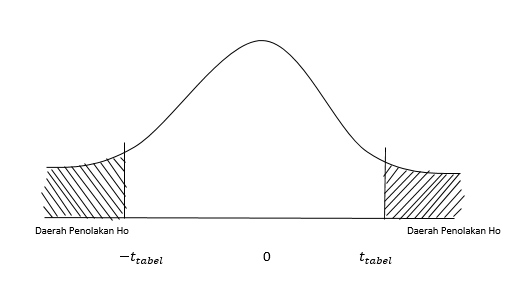 Gambar 3.2Grafik Kriteria pengambilan keputusanTolak Ho jika t hitung> t tabel atau  jika -t hitung< -t tabel atau jika α < 0,05Terima Ho jika t hitung< t tabel atau jika –t hitung> -t tabelatau jika α < 0,053.6.3.5	Pengujian Hipotesis Secara Simultan (uji-f)Uji hipotesis berganda bertujuan untuk menguji apakah semua variabel bebas yang dimasukkan dalam model bersama-sama memiliki pengaruh terhadap variabel terikatnya. Pengujian Fht dapat dihitung dari formula sebagai berikut Ariefianto (2012:22) :Fht =      /K			                   (1-)/(n-k-1)Keterangan :  R : Koefisien korelasi ganda k : Jumlah variabel independen n : Jumlah anggota sampel Kriteria Pengambilan Keputusan 		Daerah Penolakan Ho	Daerah 	Penerimaan Ho					    F tabelGambar 3.3Grafik Uji FSumber: Sugiyono (2016:187)a. Hoditolak jika F statistik < 0,05 atau Fhitung >Ftabel b. Hoditerima jika F statistik > 0,05 atau Fhitung <Ftabel 	3.6.3.6	Koefisien Determinasi Nilai Koefisien determinasi () menunjukkan persentase pengaruh semua variabel independen terhadap variabel dependen baik secara parsial maupun simultan. Koefisien determinasi dapat dirumuskan sebagai berikut (Kurniawan,2014:186) :Keterangan : KD 	:	Koefisien determinasi 	:	Koefisien korelasi yang dikuadratkan. 3.7	Uji Hipotesis3.7.1	Rancangan Hipotesis StatistikRancangan analisis dan uji hipotesis ini akan dimulai dengan penetapan hipotesis nol (Ho) dan hipotesis alternatif (Ha), uji hipotesis (penetapan tingkat signifikansi), penetapan kriteria penerimaan dan penolakan hipotesis, dan penarikan kesimpulan.3.7.2	Penetapan Hipotesis Nol (Ho) dan Hipotesis Alternatif (Ha) Hipotesis nol (Ho) merupakan hipotesis yang menyatakan bahwa variabel-variabel independen tidak berpengaruh terhadap variabel dependen. Sedangkan hipotesis alternatif (Ha) merupakan hipotesis yang menyatakan bahwa variabel-variabel independen berpengaruh terhadap variabel dependen. Hipotesis yang akan diuji dalam penelitian ini berkaitan dengan berpengaruh atau tidaknya variabel-variabel independen yaitu profitabilitas dan leverageterhadap variabel dependen yaitu return saham.Hipotesis yang dibentuk dari variabel-variabel tersebut baik secara parsial dan simultan adalah sebagai berikut : Ho: β1 = 0:	:	Profitabilitastidak berpengaru terhadap return saham.Ha : β1 = 0	: 	Profitabilitas berpengaruh terhadap returnsaham.Ho: β2 = 0:	:	Leveragrtidak berpengaruh terhadap return saham.Ha : β2 = 0	: 	Leverageberpengaruhterhadapreturn  saham.Ho: β3 = 0	:	Tidak terdapat pengaruh profitabilitas dan leverageterhadap return saham.Ha : β3 = 0	: 	Terdapat pengaruh profitabilitas dan leverageterhadap return saham.3.7.3	Penentuan Taraf Signifikan	Kekeliruan di dalam pengujian hipotesis statistika tidak hanya terletak pada keputusan penolakan hipotesis nol. Kekeliruan mungkin terdapat pada ketidakcermatan data sempel. Jika data sampel mungkin tidak cermat maka α yang terlalu kecil tidak ada gunanaya. Karena itu probabilitas keliru berupa taraf signifikansi perlu seimbang dengan probabilitas keliru pada kecermatan data sampel Naga (2010:97). Dengan pertimbangan ini, banyak bidang ilmu sosial secara empirik menetapkan nilai taraf signifikansi, maka dalam penelitian ini pengujian hipotesis dilakukan dengan menggunakan tingkat signifikansi (α=0,05). Dengan pengertian bahwa pada α = 0,05, ada kemungkinan lima diantara seratus keputusan penolakan hipotesis nol merupakan keputusan yang keliru.VariabelKonsep VariabelIndikator SkalaProfitabilitas (X1)Rasio yang mengukur kemampuan perusahaan menghasilkan keuntungan (profitabilitas) pada tingkat penjualan, aset, dan modal saham yang tertentu (Hanafi dan Halim, 2009:83)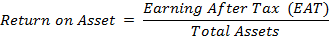 Sartono (2010:123)Rasio Leverage (X2)Rasio yang digunakan untuk mengukur sejauh mana aktiva perusahaan dibiayai dengan utang (Kasmir, 2013:158)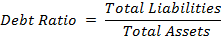 Kasmir (2013:158)Rasio VariabelKonsep VariabelIndikatorSkalaReturn Saham(Y)Keuntungan yamg diperoleh oleh perusahaan, individu dan institusi dari hasil kebijakan investasi yang dilakukannya(Fahmi &Yovi, 2009:151)Rumus return saham menurut Jogiyanto adalah :Dimana:	= return saham i periode t	= harga saham i periode t	= harga saham i periode t-1	= Deviden saham periode t-1Rasio No.Nama Perusahaan1PT Ratu Prabu Energi Tbk.2PT Benakat Petroleum Energy Tbk.3PT Elnusa Tbk.4PT Energi Mega Persada Tbk.5PT Surya Esa Perkasa Tbk.6PT Medco Energy Internasional Tbk.7PT Radiant Utama InterinscoTbk.8PT Aperindo Pratama Duta TbkKodePerusahaanARTIRatu Prabu Energi TbkBIPIBenakat Integra TbkELSAElnusa TbkENRGEnergi Mega Persada MEDCMedco Energi InternasionalRUISRadiant Utama Interinsco Batas Bawah (Nilai Minimum)(Range)Batas atas 1Sangat Rendah(Batas Atas 1) + 0,01(Range)Batas atas 2Rendah	(Batas Atas 2) + 0,02(Range)Batas atas 3Sedang(Batas Atas 3) + 0,03(Range)Batas atas 4TinggiBatas Bawah (Nilai Minimum)(Range)Batas atas 1Sangat Rendah(Batas Atas 1) + 0,01(Range)Batas atas 2Rendah	(Batas Atas 2) + 0,02(Range)Batas atas 3Sedang(Batas Atas 3) + 0,03(Range)Batas atas 4TinggiBatas Bawah (Nilai Minimum)(Range)Batas atas 1Sangat Rendah(Batas Atas 1) + 0,01(Range)Batas atas 2Rendah	(Batas Atas 2) + 0,02(Range)Batas atas 3Sedang(Batas Atas 3) + 0,03(Range)Batas atas 4TinggiVIF	=  atau Tolerance = Hipotesis 0KeputusanJikaTidak ada autokorelasi positifTolak0< d <dlTidak ada autokorelasi positifNo decisiondl ≤ d ≤ duTidak ada korelasi negativeTolak4- dl < d < 4Tidak ada korelasi negativeNo decision4- du ≤ d ≤ 4-dlTidak ada korelasi positive atau negative Tidak ditolakdu < d< 4- duBesarnya PengaruhTingkat Hubungan0,00 – 0,199Sangat Rendah0,20 – 0,399Rendah0,40 – 0,599Sedang0,60 – 0,799Kuat0,80 – 1,000Sangat Kuatt=r